
Secure and Trusted Communications Networks Reimbursement Program:Final List of Categories of Suggested Replacement Equipment and Services (Replacement List)Federal Communications Commission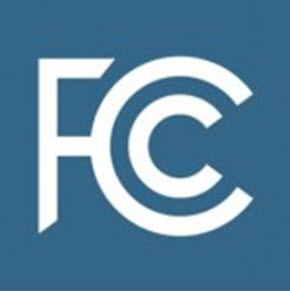 August 3, 2021Table of Contents1.	Introduction	42.	Access Layer Equipment	42.1 Optical line terminal equipment (OLT)	42.2 Optical distribution network devices (ODN)	42.3 Multi-service access node and digital subscriber line access multiplexing equipment (MSAN & DSLAM)	42.4 LAN (Local area network) MDUs (Multi dwelling unit)	42.5 Site Cabinets - Optical Networks Unit (ONU)	42.6 Home network and customer premises equipment (CPE)	42.7 CPE	42.8 Smart Home - Reimbursable portions of Smart Homes are in the CPE (other portions: IP cameras, wi-fi doorbells, wi-fi, light switches, etc. would not be reimbursable)	42.9 Cable coaxial media converters	42.10 WLAN	52.11 Access WDM & OTN	53.	Distribution Layer Equipment	53.1 Routers	53.2 Switches	53.3 Network security equipment	53.4 Metro WDM & OTN – (can be deployed in the access, distribution, or core of a network)	53.5 Microwave	53.6 Antennas	53.7 Wireless Networks	53.8 LAN MDUs	53.9 Bearer	53.10 5G	53.11 LTE FDD & LTE TDD	53.12 GSM & UMTS	53.13 Small Cell	63.14 Tower Shelter	63.15 Outdoor/Indoor Cabinets	64.	Core Layer Equipment	64.1 Backbone wave-division multiplexing / optical transport networking equipment	64.2 Metro WDM & OTN – (can be deployed in the access, distribution, or core of a network	64.3 Microwave	64.4 Antenna	64.5 RAN Core	64.6 Cloud Core & Cloud Computing	64.7 Fiber Infrastructure Network	64.8 Optical Transmission	64.9 Data Transmission	65.	Software	66.	Services	7IntroductionAs required by the Secure and Trusted Communications Networks Act of 2019, the following “is a list of . . . categories of replacements of both physical and virtual communications equipment, application and management software and services.”  47 U.S.C. § 1603(d)(1).  In preparing this list, communications equipment and services produced or provided by Huawei Technologies Company (Huawei) and ZTE Corporation (ZTE) were identified that would potentially require replacement, removal, and disposal.  The Network Categories used for analysis are listed in the five basic areas: Core Layer, Distribution Layer, Access Layer Software and Services.  This is list intended to assist providers of advanced communications services with identifying categories of communications equipment and service potentially requiring replacement in their networks and is not a definitive list of what is considered eligible for reimbursement for costs reasonably incurred for the removal, replacement, and disposal of Huawei and ZTE communications equipment and services under the Secure and Trusted Communications Networks Reimbursement Program.  47 U.S.C. § 1603; 47 CFR §§ 1.50004; 1.50006.Access Layer EquipmentThe access layer is responsible for connecting users to their immediate service providers.  First, the communications start by enabling users to communicate with the communication system to allow the start of information exchange/transmission.  These communications can either be wired or wireless.Optical line terminal equipment (OLT)Optical distribution network devices (ODN) Multi-service access node and digital subscriber line access multiplexing equipment (MSAN & DSLAM)LAN (Local area network) MDUs (Multi dwelling unit) Site Cabinets - Optical Networks Unit (ONU)Smart Home - Reimbursable portions of Smart Homes (not including other portions: IP cameras, wi-fi doorbells, wi-fi, light switches, etc.)Cable coaxial media converters WLANAccess WDM & OTN Distribution Layer EquipmentMiddle-mile, backhaul, or RAN (radio access network) equipment layered between the access and core layers of the network in which network traffic management policies are defined and enforced.   RoutersSwitches Network security equipment Metro WDM & OTN – (can be deployed in the access, distribution, or core of a network)Microwave Antennas Wireless NetworksLAN MDUsBearer  5GLTE FDD & LTE TDD GSM & UMTSSmall CellTower ShelterOutdoor/Indoor CabinetsCore Layer EquipmentThe Core Layer of the network is the central element that provides services to those elements connected at the access layer of the network.  One of the main functions of the core layer is that it is an aggregation point that provides proper routing of all voice and data traffic.  All access and distribution layers of the network will be connected to the core via fiber or microwave backhaul connections.  Additional services that may exist within the core layer are authentication, call control/switching, and inter-network gateways.Backbone wave-division multiplexing / optical transport networking equipmentMetro WDM & OTN – (can be deployed in the access, distribution, or core of a networkMicrowaveAntennaRAN Core Cloud Core & Cloud Computing Fiber Infrastructure Network Optical Transmission Data TransmissionSoftwareInstructions that tell a computer what to do. Software comprises the entire set of programs, procedures, and routines associated with the operation of a computer system. Applications include conceiving, specifying, designing, programming, testing, maintenance and developing equipment applications, components or systems that are continuously used. ServicesFor design, implementation, installation, testing, or other costs and/or fees paid to deploy the replacement equipment and/or systems.  